Уважаемые коллеги!XXIV Международная медико-биологическая конференция молодых исследователей «Фундаментальная наука и клиническая медицина. Человек и его здоровье» состоится 24 апреля 2021 г. в Санкт-Петербургском государственном университете в онлайн формате, с использованием платформы Zoom.Пожалуйста, ознакомьтесь с расписанием и подробной инструкцией ниже. Расписание работы Конференции (с идентификаторами и ссылками Zoom)Конференция проходит на двух площадках (учетках): ZOOM 1 и ZOOM 2.События площадки ZOOM 1 транслируются в YouTube: https://youtu.be/41a05_kmiwk (участие зрителя-слушателя).ИНСТРУКЦИЯУстановка и регистрация:Скачайте и установите программу ZOOM на компьютер, с помощью которого Вы будете участвовать в работе Конференции.Сайт для скачивания программы (выберите правильный вариант для Вашей операционной системы):
- Win:https://www.zoomus.cn/cncluster/download_win.htm
- MAC:https://www.zoomus.cn/cncluster/download_mac.htm3ВАЖНО!!! Обязательно обновите приложение Zoom до последней версии: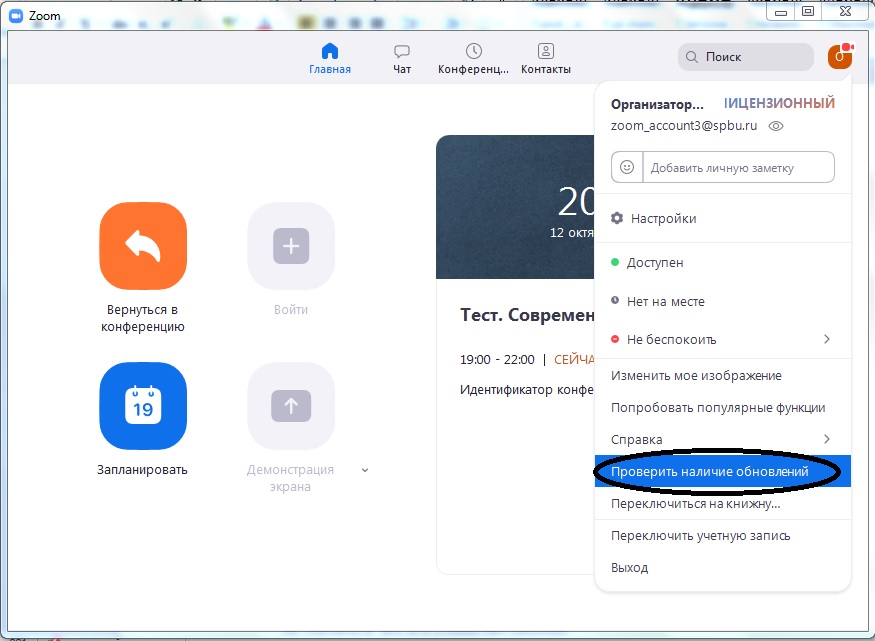 Вход в конференциюПрежде чем войти в конференцию, откройте приложение Zoom на вашем компьютере.Войдите в приложение под своим логином и паролем (те, которые вы использовали при регистрации в Zoom)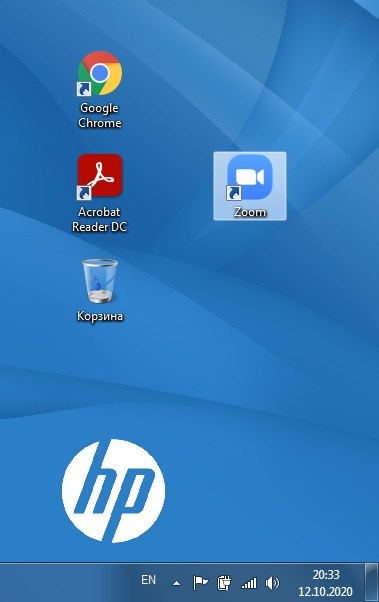 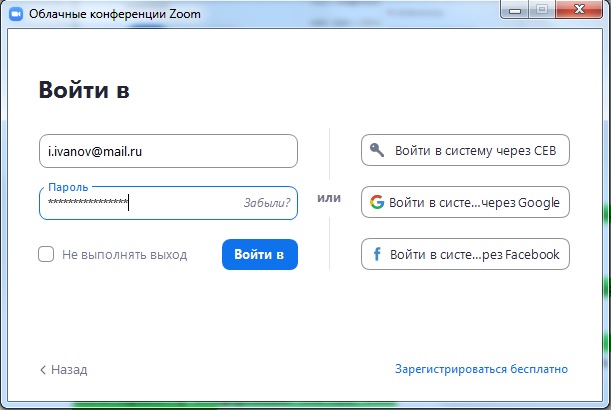 После того, как вход в приложение осуществлен, Вы можете пройти по ссылке или ввести соответствующий идентификатор Конференции и пароль. Все ссылки предоставлены на странице 1.При входе введите Ваше ИМЯ, ФАМИЛИЮ, ОТЧЕСТВО (при наличии) на русском или английском языке. 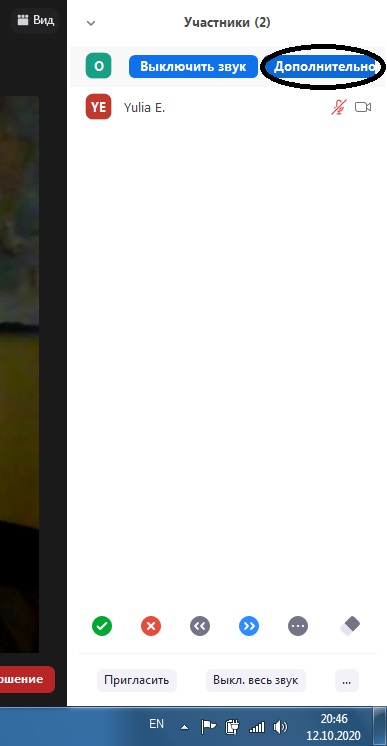 Если окно для введения имени не появилось при входе, вы можете переименовать себя после входа в конференцию, наведя на свое имя в списке участников и нажав кнопку “Дополнительно”.Мы рекомендуем подключиться к работе за 10-15 минут до её начала, чтобы убедиться, что все корректно работает. Видео и звук При входе в конференцию у всех спикеров и участников микрофоны и камеры будут отключены автоматически.КамераВы можете подключить камеру или оставить её выключенной до момента Вашего выступления.Для соблюдения протокола официального мероприятия заранее позаботьтесь об обстановке в месте, откуда Вы будите подключаться. МикрофонДля наиболее комфортной работы всех участников рекомендуем пользоваться гарнитурой (наушниками). Также просим следить за тем, чтобы Ваш микрофон оставался выключенным, когда выступают другие докладчики.ПрезентацияЕсли вы используете презентацию в вашем докладе, обязательно откройте презентацию на компьютере заранее. Для того что бы продемонстрировать презентацию, нажмите “Демонстрация экрана”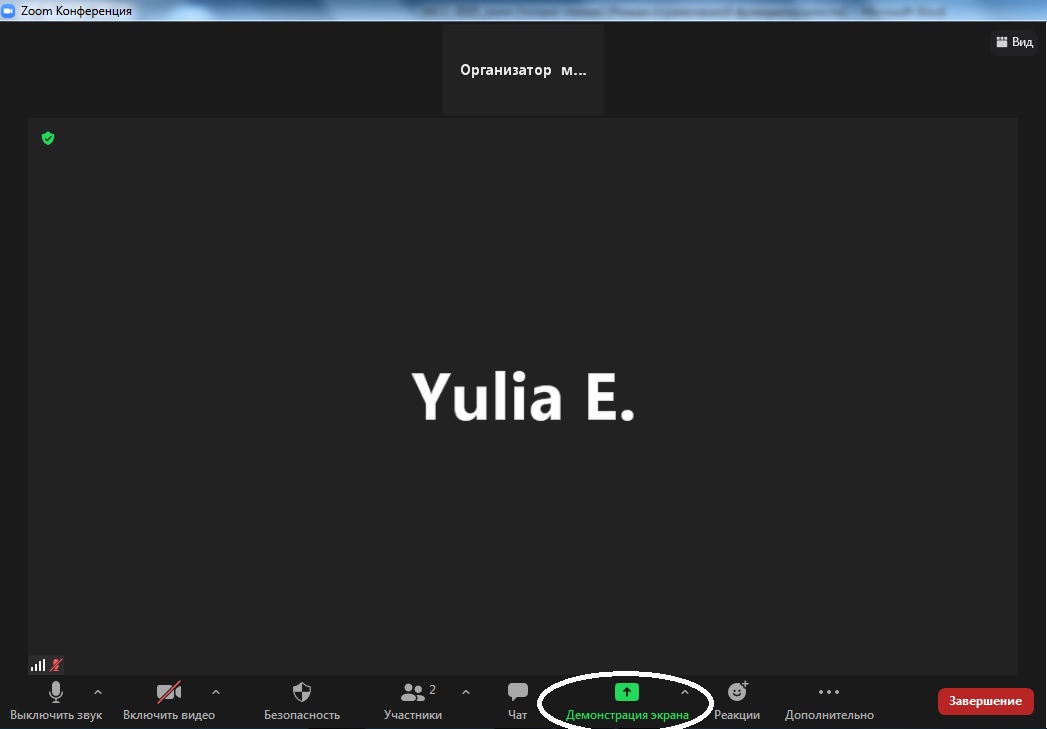 В открывшемся окне найдите окно с вашей презентацией, выделите ее и нажмите кнопку “Совместное использование”.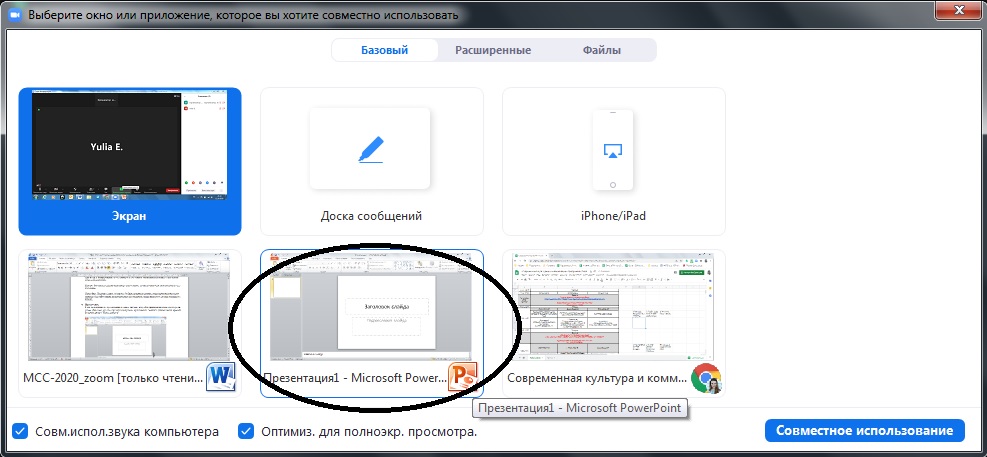 Убедительная просьба включать режим “Показ слайдов”: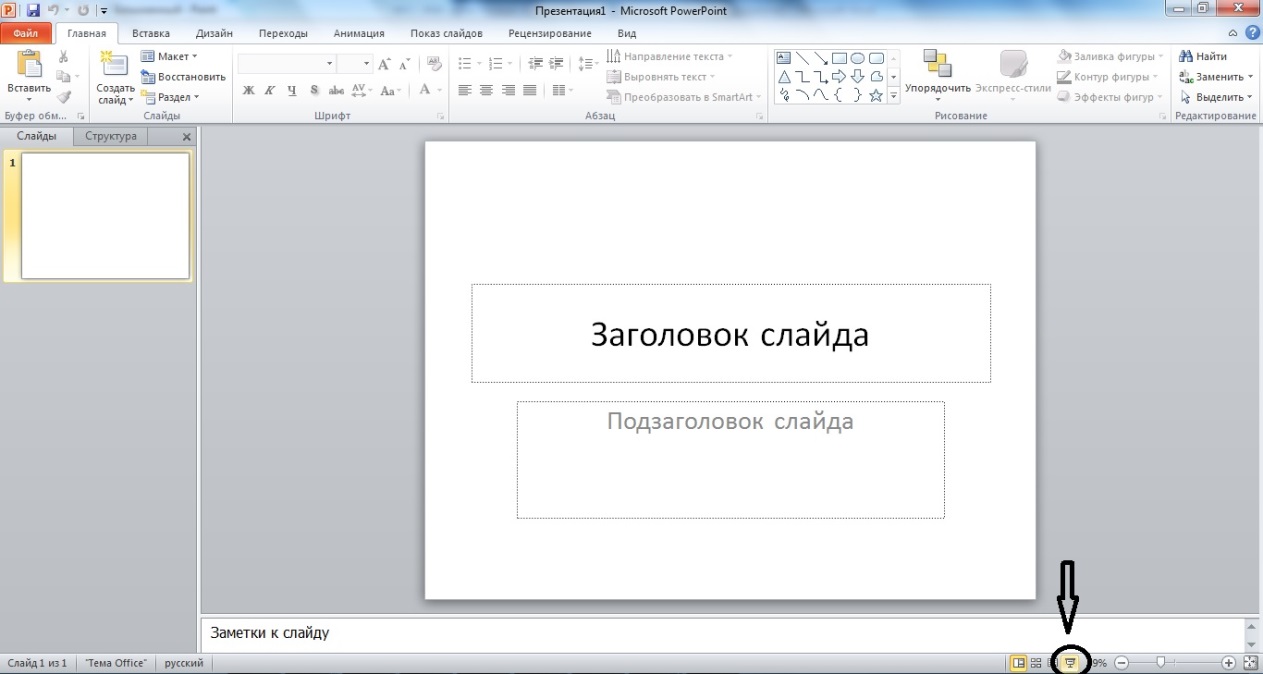 Поле завершения презентации, выйдите из режима “показ слайдов” (нажав Esc) и нажмите красную кнопку “Остановить демонстрацию” в верху экрана.Вопросы Вопросы другим докладчикам Вы можете оставлять в общем чате в zoom. В специально выделенное для вопросов время они будут зачитаны спикеру модератором. Контактные данныеПо вопросам, возникающим с подключением, можно обратиться к представителю организационного комитета Смирновой Юлии Владимировне Е-mail:  y.v.smirnova@spbu.ru, тел. 8-981-854-13-33; Волковой Юлии Алексеевне: Е-mail: yuliya.volkova@spbu.ru, тел. 8-961-607-72-70ZOOM 1ZOOM 2 Ссылка :Идентификатор:Код доступа:https://zoom.us/j/99818664473?pwd=QVpuc3cxSC9aQkZhUkRUZDV6Y2RNZz09998 1866 447308021724https://zoom.us/j/99920314558?pwd=UGhhUHFIN1E1bHgvVVR4TGc4WUMzUT09999 2031 455893575609:30 – 10:00Подключение10:00 – 12-30Пленарное заседание (рабочие языки русский и английский, синхронный перевод)12:30 – 13:30ПерерывПодключение, распределение по секциям13:30 – 15:30  V Российско-хорватский сателлитный симпозиум по клинической патофизиологии  (рабочий язык английский)Секционные заседания (рабочий язык русский):Внутренние болезни Иммунология Онкология Акушерство и гинекологияФармакология 15:30 – 16:00ПерерывПерерыв, Перераспределение по секциям16:00 – 18:00Немецко-российский симпозиум «COVID-19 и постковидный синдром. Вместе против пандемии»(рабочий язык английский)Секционные заседания (рабочий язык русский):Патофизиология, физиология, экспериментальная биология Хирургия Педиатрия и подростковая медицина  Микробиология, вирусология, инфекционные болезниСателлитный симпозиум «Искусство, история и медицина»(рабочий язык русский) 18:00 – 18:30Культурная программа:Концерт  лауреата международных конкурсов, доцента , к.филос.наук Г.К.Жуковой Выход из секционных залов, возвращение в ZOOM 118:30 – 19:00  Подведение итогов, награждение, закрытие конференции  (рабочий язык русский)